Opgelet! Duidelijk vermelden voor welke voorstelling U wil reserveren! 
(kleuterdans en prédans doet NIET mee in de avondvoorstelling)DEELNAME: gelieve dit documentje ingevuld terug te bezorgen ten laatste op zondag 29/10/2023 of online in vullen via https://forms.gle/edRoEPDQ9ZoBAdMp8Aanduiden met kruisje x welke groep(en) uw danser zit. Balance health center – www.balancehealthcenter.be – info@balancehealthcenter.be
Herentalsesteenweg 85 – 2460 Herentals – tel 014/714121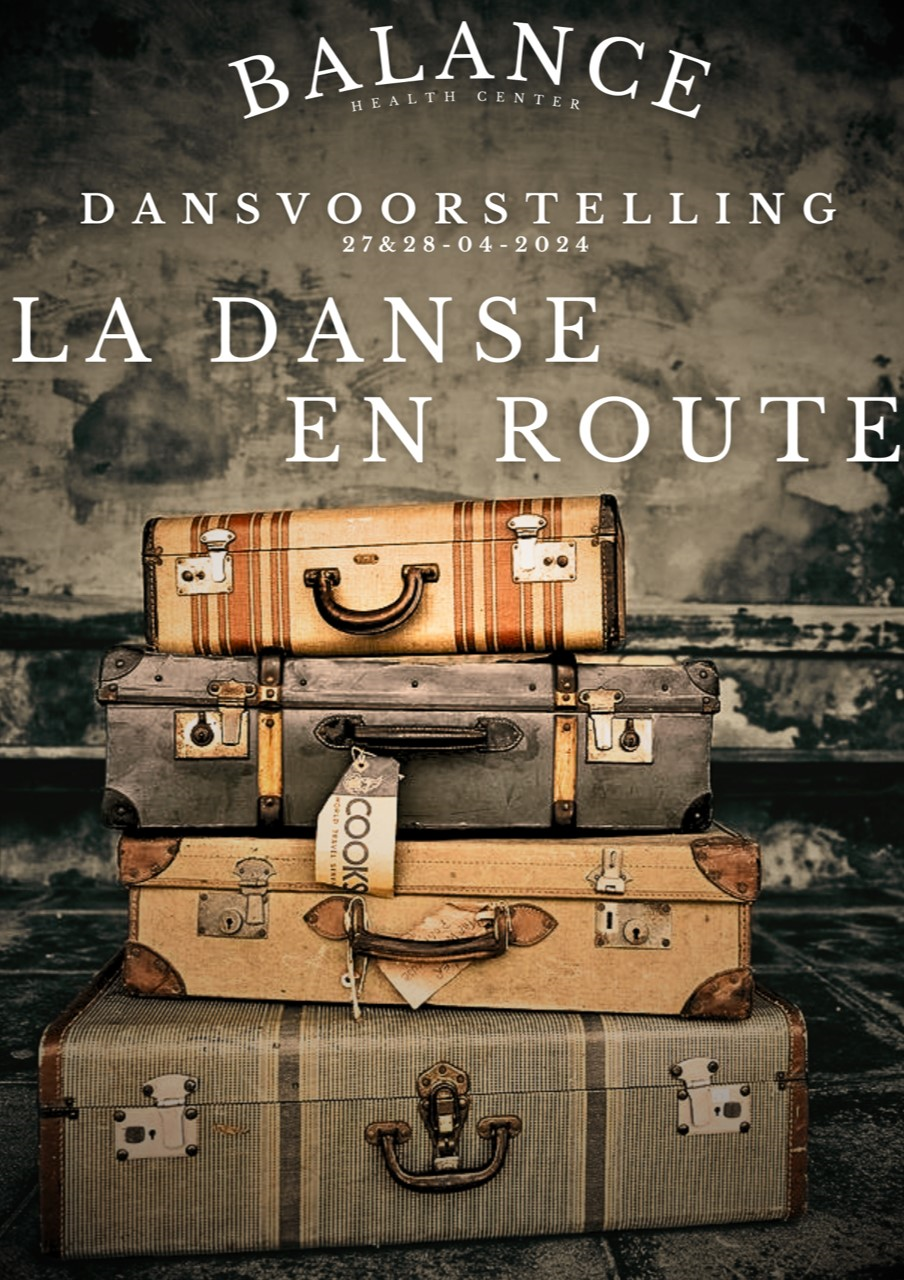 “LA DANSE EN ROUTE “ : 5 dansvoorstellingen in’t CC Schaliken Herentals
Zaterdag 27/04/2024 : 10.30 uur + 15 uur + 19.30 uur
Zondag 28/04/2024 : 10.30 uur + 15 uurTICKETVERKOOP ->  ENKEL VIA ’T SCHALIKEN!
Vanaf dinsdag 23/01/2024 vanaf 9u (wees er snel bij) * online www.schaliken.be/tickets
* tel 014/219088 ‘t Schaliken
* ter plaatse balie ‘t Schaliken 
* per kaart 20€ (kinderen op schoot zijn niet toegelaten voor brandveiligheid)NAAM EN VOORNAAM DANSER : …………………………………………………………………………….
O neemt deel aan de dansvoorstellingen
O neemt NIET deel aan de dansvoorstellingen
* afwijkingen zijn uitzonderlijk mogelijk mits bespreking  Inge Luyten.    EMAIL van 1 van beide ouders of beiden : ………………………………………………………Kleuterdans (za 9.30u)		Prédans klassiek  (za 13.15u)Klassiek ballet 1(za 10.15 u)Klassiek ballet 2 (za 11.15 u)Klassiek ballet 3 (za 12.15 u)Klassiek 4 ( wo 16 u)Klassiek 5 (za 16 u)Klassiek 7 volw (zo 12u)Kidsdance (vr 16.30 u)Modern 1 (vr 17.30 u)Modern 2 (wo 15 u)Modern 3 (wo 17 u)Modern 4 (wo 18 u)Modern 5 (za 16 u)Modern 7 volw.(zo 13 u)Urban-hiphop 1 (di 17 u)Urban-hiphop 2 (di 18 u)Commercial 1 (ma 18u)Commercial 2 (do 18.30 u)Dancehall 1 (vr 18.30 u)Dancehall 2 (vr 19.30 u)Girly 2 volw( do 20.30 u)Girly 3 (vr 20.30 u)Breakdance (za 14 u)